Thesis Title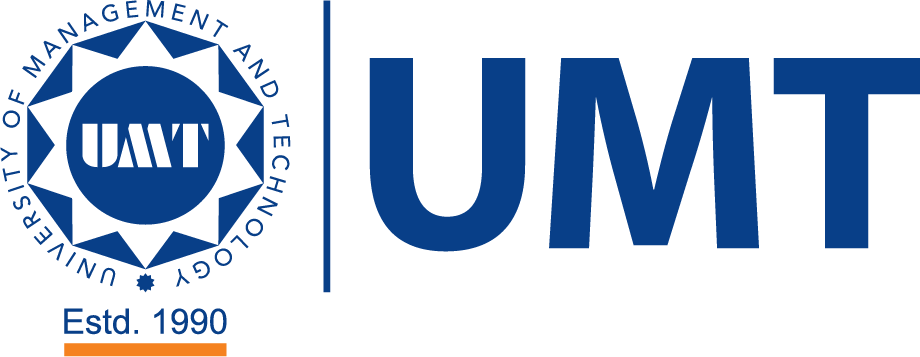 Submitted by:Student NameStudent IDSubmitted in partial fulfillment of the requirements for the degree of BS Honors in English LiteratureDepartment of English and Literary Studies Institute of Liberal ArtsUniversity of Management and Technology, LahoreYearCertificate of ApprovalThe dissertation entitled “Thesis Title” submitted by Student Name has been accepted in partial fulfillment of the requirements for the degree of BS (Honors) in English Literature by the Department of English and Literary Studies (DELS), Institute of Liberal Arts (ILA), University of Management and Technology, Lahore.Name Supervisor	NameExternal ExaminerNameProgram Advisor BSHELName	Chairperson,DELSDate: XYZSimilarity ReportAcknowledgementDedication (optional)Abstract (with Key Words)Table of ContentsABSTRACT                                                                                                                                                                                                                                                                                     ACKNOWLEDGMENTS                                                                                  CHAPTER ONEINTRODUCTION